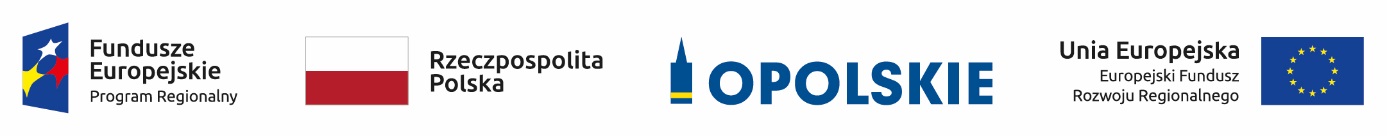 Wykaz zmian do Regulaminu konkursu oraz Ogłoszenia o konkursiedla poddziałania 3.2.1 Efektywność energetyczna w budynkach publicznych dla Subregionu Północnegow ramach Osi III Gospodarka niskoemisyjna Regionalnego Programu Operacyjnego Województwa Opolskiego na lata 2014-2020Opole, luty 2020 r.Opracowanie:Referat Oceny Projektów EFRRDepartament Koordynacji Programów OperacyjnychUrząd Marszałkowski Województwa OpolskiegoOpole, luty 2020 r.Wykaz zmian do Regulaminu konkursu oraz do Ogłoszenia o konkursie 
dla poddziałania 3.2.1 Efektywność energetyczna w budynkach publicznych dla Subregionu Północnego
w ramach Osi III Gospodarka niskoemisyjna 
Regionalnego Programu Operacyjnego Województwa Opolskiego na lata 2014-2020 
przyjęty przez Zarząd Województwa Opolskiego 
uchwałą nr 2266/2020 z dnia 24 lutego 2020 r.Wykaz zmian do Regulaminu konkursu oraz do Ogłoszenia o konkursie 
dla poddziałania 3.2.1 Efektywność energetyczna w budynkach publicznych dla Subregionu Północnego
w ramach Osi III Gospodarka niskoemisyjna 
Regionalnego Programu Operacyjnego Województwa Opolskiego na lata 2014-2020 
przyjęty przez Zarząd Województwa Opolskiego 
uchwałą nr 2266/2020 z dnia 24 lutego 2020 r.Wykaz zmian do Regulaminu konkursu oraz do Ogłoszenia o konkursie 
dla poddziałania 3.2.1 Efektywność energetyczna w budynkach publicznych dla Subregionu Północnego
w ramach Osi III Gospodarka niskoemisyjna 
Regionalnego Programu Operacyjnego Województwa Opolskiego na lata 2014-2020 
przyjęty przez Zarząd Województwa Opolskiego 
uchwałą nr 2266/2020 z dnia 24 lutego 2020 r.Wykaz zmian do Regulaminu konkursu oraz do Ogłoszenia o konkursie 
dla poddziałania 3.2.1 Efektywność energetyczna w budynkach publicznych dla Subregionu Północnego
w ramach Osi III Gospodarka niskoemisyjna 
Regionalnego Programu Operacyjnego Województwa Opolskiego na lata 2014-2020 
przyjęty przez Zarząd Województwa Opolskiego 
uchwałą nr 2266/2020 z dnia 24 lutego 2020 r.Wykaz zmian do Regulaminu konkursu oraz do Ogłoszenia o konkursie 
dla poddziałania 3.2.1 Efektywność energetyczna w budynkach publicznych dla Subregionu Północnego
w ramach Osi III Gospodarka niskoemisyjna 
Regionalnego Programu Operacyjnego Województwa Opolskiego na lata 2014-2020 
przyjęty przez Zarząd Województwa Opolskiego 
uchwałą nr 2266/2020 z dnia 24 lutego 2020 r.Rodzaj dokumentuLokalizacja w dokumencieTreść przed zmianąTreść po zmianieUzasadnienie dokonywanej zmianyRegulamin konkursuPunkt 16 Orientacyjny termin rozstrzygnięcia konkursuluty 2020 r.marzec 2020 r.Zmiana zapisówOgłoszenie o konkursieTermin rozstrzygnięcia konkursuluty 2020 r.marzec 2020 r.Zmiana zapisów